Год борьбы с онкологическими заболеваниямиРак – одна из главных болезней, которая ежегодно забирает тысячи людей. Только в этом году от рака ушли в мир иной Михаил Задоронов и Дмитрий Хворостовский. А сколько простых людей забирает эта коварная болезнь.Каждый год от рака погибает около 280 тысяч человек. Ассоциацией онкологических больных было предложено провести в России год борьбы с онкологией. И хотя 2018 год не стал годом борьбы с онкологией, это не означает, что в стране не будут уделять внимания этой проблеме.На повестке дня стоят вопросы доступности лекарств, ранней диагностики заболевания, доступность исследований для россиян.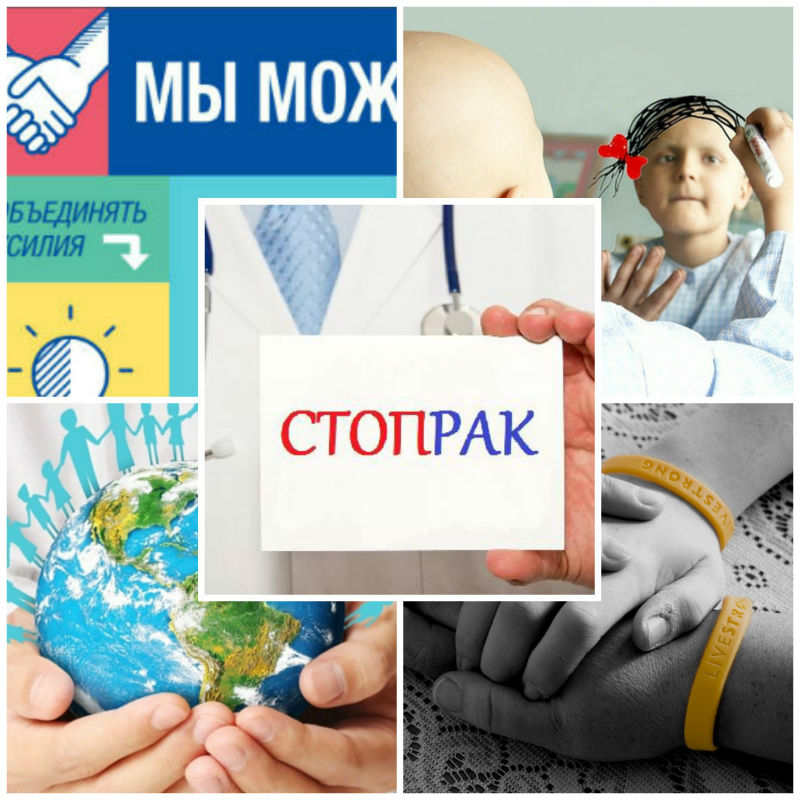 